«Роль родителей в процессе коррекции речевых нарушений»С каждым годом  отмечается  увеличение количества детей с различными нарушениями речи. Особенно это хорошо наблюдается у  детей дошкольного возраста. В связи с этим  у детей возникают трудности в овладении письменной речью, чтением, сложности в понимании заданий по другим учебным предметам, также возникают  проблемы в общении со сверстниками, даже могут появиться комплексы  и снизиться самооценка, которые, в свою очередь, могут привести к замкнутости личности ребенка и вызвать явление дезадаптации к школьному обучению и социальной среде. Таким образом, проблема нарушения речи  занимает одно из главных мест в процессе обучения, воспитания и развития ребенка. В большинстве случаев  проблемой нарушения речи детей занимаются специалисты, но совместная деятельность специалистов с родителями приносит более эффективный результат в коррекционной работе.                              К сожалению  часто родители не придают серьезного значения  дефектам речи своего ребенка. Это может быть связано со следующими  причинами:- родители не слышат недостатков речи своих детей;- не придают им серьёзного значения, думая, что с возрастом недостатки        речи сами исправятся.   Непонимание родителями всей критической ситуации речевого  развития ребенка, либо неприятие рекомендаций специалистов в этом вопросе, часто приводят к возникновению различных проблем в дальнейшем  развитии и жизни ребенка. Так как речь относится к высшим психическим функциям, то  в работах Л.С. Выготского говорится о том, что построение и формирование высшей психической деятельности совершается в процессе социального развития ребенка. Семья, как один из самых важных социальных институтов общества, оказывает огромное влияние на формирование этих процессов. Система взаимоотношений ребенка со взрослыми, их особенности общения, способы и формы совместной деятельности являются важнейшим фактором социальной ситуации развития ребенка. Из реальной практики видно, что достижение положительной динамики в коррекционной работе в системе специальных логопедических занятий в образовательном учреждении не гарантирует переноса этих положительных сдвигов в реальную жизнедеятельность ребенка. Необходимым условием закрепления приобретенных в процессе коррекционной работы с речевыми нарушениями умений и навыков является вооружение родителей определенными знаниями, необходимыми для              грамотной домашней логопедической работы с ребенком, их готовность к полноценному сотрудничеству с образовательным учреждением в процессе коррекционной работы, понимание важности и необходимости своей помощи в коррекционном процессе, наличие обратной связи со стороны родителей. Комплексный подход к преодолению речевых нарушений предполагает активное участие в нем родителей, которые должны все знания, речевые навыки, умения, полученные детьми во время занятий с логопедом закреплять в повседневной жизни, во всех совместных с ребенком видах деятельности.Таким образом, организация логопедической работы совместно  с родителями позволяет успешно осуществлять коррекцию недостатков речи детей.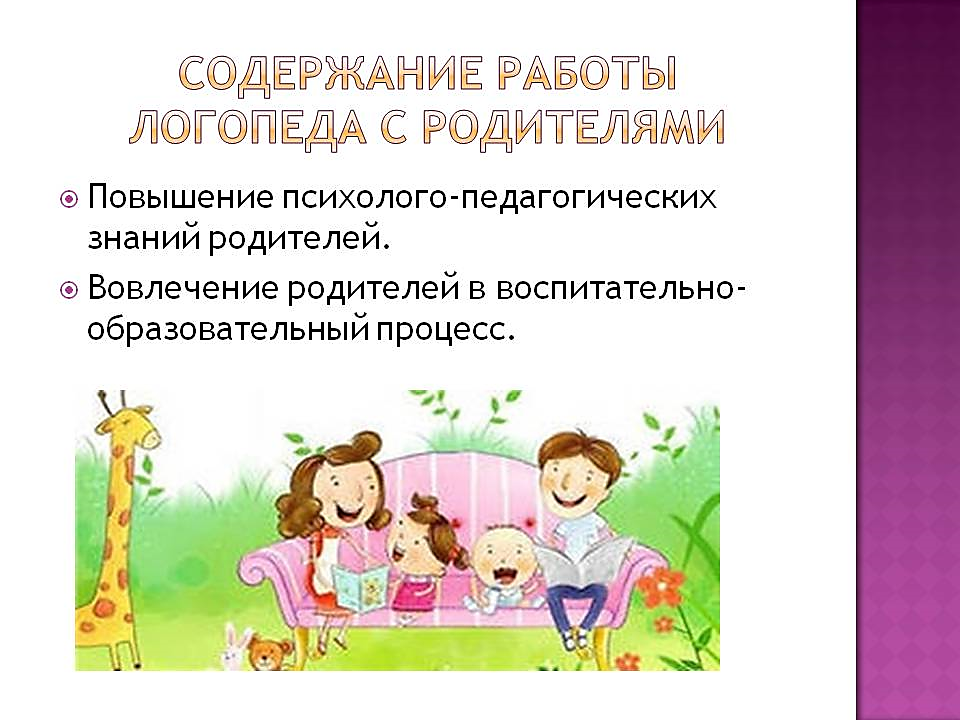 https://infourok.ru/statya-rol-roditeley-v-processe-korrekcii-rechevih-narusheniy